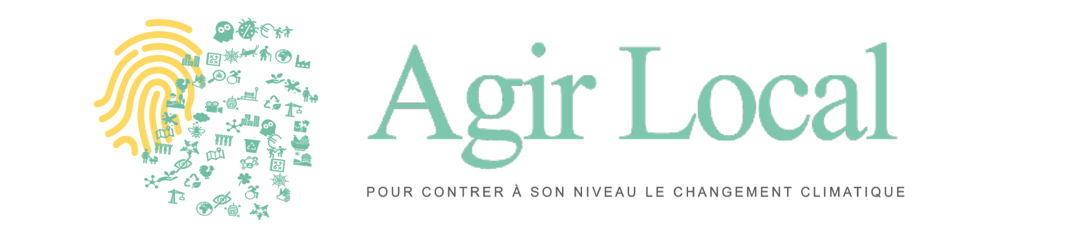 Solutions & participantsAtelier du 6 décembre 2021Solutions présentées pour essaimage méthodique et massif sur nos territoires : Le matin, en 7 minutes de présentation et 5 minutes de questions de compréhension, ont été présentées :REV 	 					Jean-Michel Vincent Nutreets  					Guillaume Pelet Biovallée  					René-Pierre Halter ou Thomas SpaakTiers-Lieux  					Hervé BolardCantine de Chadi  				Jean-Philippe MoulinierRCU aux ENR  				Arnaud GaneForêt Miyawaki  				Valérie PacaryEnergie Sprong  				Sebastien Delpont Tramayes 					Michel Maya Arcueil comestibles		  		Camille BertrandL’après-midi, une répartition en 3 groupes de travail des participants présents sur les lieux a visé à identifier les freins et les leviers à la mise en œuvre méthodique, outillée, massive de tout ou partie des solutions sur nos territoires.Liste des 30 participants à l’atelier :La liste est classée par ordre alphabétique des solutions ou des territoires ; les organisateurs sont en fin de liste.Camille Bertrand, Chargé de mission transition écologique Arcueil,René-Pierre Halter, Vice Président énergie Communauté de Communes de Crest, BiovalléeThomas Spaak, Conseiller en Energie Partagé Biovallée, Jean-Philippe Moulinier, Chef de cuisine Cantine de Chadi, lycée agricole de SaintesSylvie Couchot, Maire de Vauréal & première vice-présidente de l’agglomération de Cergy-Pontoise, Jean-Jacques Frejaville, Directeur Général des Services de Cergy,Maxime Cherreire adjoint aux finances, budget Colombes,Hervé Goux, Directeur général adjoint transition – CY Cergy-Paris Université, Sébastion Delpont, Directeur EnergieSprong France & Directeur associé GreenFlex, Stéphanie Friess, Cheffe de projet transition environnementale ESSEC, Christine Catarino, Elue de Jouy-le-moutier et conseillère communautaire à l’agglomération de Cergy-Pontoise, Joffrey Perrussel, Chargé de la stratégie bas carbone, Agglomération de La RochelleDavid Albrecht, Lightfoot, Gérald Rutault, ancien maire de Maurecourt et Vice-Président de Cergy-PontoiseValérie Pacary, Cheffe de service urbanisme opérationnel - Aménagement – MulhouseAlexia Rey, PDG et co-fondatrice de Neofarm, Gérard Blanchard, Vice-Président du conseil régional Nouvelle Aquitaine et de l’agglomération de La Rochelle zéro carbone, Guillaume Pelet, Président de Nutreets, Najet Mabchour, Maire-adjointe à l'urgence climatique et sociale, Sevran, Jean Karinthi, Affaires publiques Tiers lieux l'Hermitage, Michel Maya, Maire de Tramayes, Sophie Grenier, PDG et co-fondatrice de Trees Everywhere, Olivier Deleu, Val Parisis Agglo, Directeur général adjoint attractivité du territoire, Jean-Michel Vincent, Président d’Agirlocal, Hervé Bolard, Directeur Auxilia, 
Justine Auplat, Chef de projet Auxilia, 
Arnaud Gane, Consultant Auxilia, Camille Picard, Directrice des territoires Val d’Oise et Seine Saint-Denis de la Banque des Territoires, 
Pauline Mayer, chargée de développement territorial Val d’Oise et Seine Saint-Denis de la Banque des Territoires, 
Julia Labarthe, Experte transition écologique de la Banque des Territoires, Rémi Glorion, Service ingénierie territoriale, Banque des Territoires, Absents excusésFrançois Loscheider, Délégué à l'Alimentation scolaire et à la Nature en ville, Arcueil,Malika Yebdri, première adjointe au maire de Cergy, membre du bureau de Cergy-Pontoise,Plus sur :https://agirlocal.org/pourquoi-comment-agir-local/ https://agirlocal.org/mode-calcul-emissions-co2e-a-la-commune/https://agirlocal.org/vitrine/ https://agirlocal.org/kit-transition-locale/ 